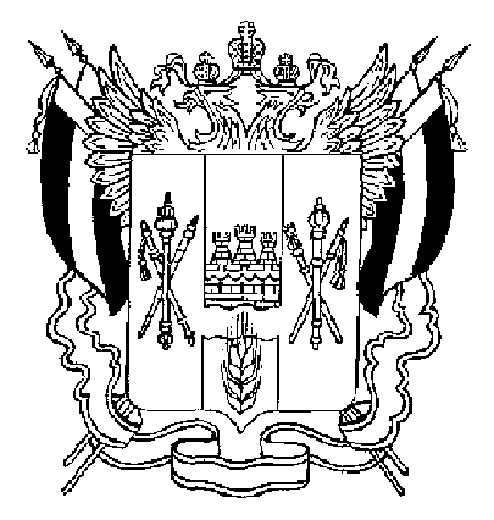 ТЕРРИТОРИАЛЬНАЯ  ИЗБИРАТЕЛЬНАЯ  КОМИССИЯ АКСАЙСКОГО  РАЙОНА  РОСТОВСКОЙ  ОБЛАСТИ  ПОСТАНОВЛЕНИЕ20 сентября 2021 года 									№ 44-2г. АксайОб итогах голосования на выборах депутатов Государственной Думы Федерального Собрания Российской Федерации восьмого созыва по федеральному избирательному округу на территории Аксайского района Ростовской областиНа основании данных первых экземпляров протоколов № 2 участковых избирательных комиссий избирательных участков, участков референдума №№ 127-154, 158-163, 169-174, 178-191, 216, 1220, 1221, 2624 об итогах голосования по федеральному избирательному округу, Территориальная избирательная комиссия Аксайского района Ростовской области установила, что в голосовании на соответствующей территории приняли участие 33954 избирателя, Голоса избирателей, поданные за политические партии на выборах депутатов Государственной Думы Федерального Собрания Российской Федерации восьмого созыва по федеральному избирательному округу распределились следующим образом:Руководствуясь статьей 30, статьей 86 Федерального закона 
22.02.2014 г. № 20-ФЗ «О выборах депутатов Государственной Думы Федерального Собрания Российской Федерации»,Территориальная избирательная комиссия Аксайского района Ростовской области ПОСТАНОВИЛА:Утвердить протокол № 1 и сводную таблицу № 1 Территориальной избирательной комиссии Аксайского района Ростовской области на выборах депутатов Государственной Думы Федерального Собрания Российской Федерации восьмого созыва об итогах голосования федеральному избирательному округу.Признать выборы депутатов Государственной Думы Федерального Собрания Российской Федерации восьмого созыва об итогах голосования по федеральному избирательному округу на территории Аксайского района Ростовской области. Считать выборы депутатов Государственной Думы Федерального Собрания Российской Федерации восьмого созыва об итогах голосования по федеральному избирательному округу на территории Аксайского района Ростовской области состоявшимися и итоги действительными.Направить настоящее постановление в общественно-политическую газету Аксайского района «Победа» и разместить на сайте Территориальной избирательной комиссии Аксайского района в информационно-телекоммуникационной сети «Интернет».Контроль за исполнением настоящего постановления возложить на секретаря комиссии Е.Ю. Соколинскую.Председатель комиссии					А.А. МалинниковаСекретарь комиссии						Е.Ю. СоколинскаяПолитическая партия "КОММУНИСТИЧЕСКАЯ ПАРТИЯ РОССИЙСКОЙ ФЕДЕРАЦИИ"7840голосовПолитическая партия "Российская экологическая партия "ЗЕЛЁНЫЕ"279голосовПолитическая партия ЛДПР – Либерально-демократическая партия России2266голосовПолитическая партия "НОВЫЕ ЛЮДИ"2312голосовВсероссийская политическая партия "ЕДИНАЯ РОССИЯ"15339голосовПартия СПРАВЕДЛИВАЯ РОССИЯ – ЗА ПРАВДУ2687голосовПолитическая партия "Российская объединенная демократическая партия "ЯБЛОКО"258голосовВсероссийская политическая партия "ПАРТИЯ РОСТА"156голосовПолитическая партия РОССИЙСКАЯ ПАРТИЯ СВОБОДЫ И СПРАВЕДЛИВОСТИ262голосовПолитическая партия КОММУНИСТИЧЕСКАЯ ПАРТИЯ КОММУНИСТЫ РОССИИ529голосовПолитическая партия "Гражданская Платформа"78голосовПолитическая партия ЗЕЛЕНАЯ АЛЬТЕРНАТИВА170голосовВСЕРОССИЙСКАЯ ПОЛИТИЧЕСКАЯ ПАРТИЯ "РОДИНА"260голосовПАРТИЯ ПЕНСИОНЕРОВ626голосов